 ARARAQUARA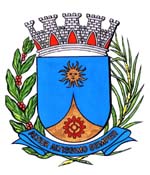    0824/16.:  Edio Lopes:DEFERIDO.Araraquara, _________________                    _________________Requeremos, observadas as  , seja oficiado à  enlutada, apresentando as  sentidas  deste ,   do Sr. Sebastião dos Santos, aos 65 anos, ocorrido no dia 03, próximo passado, nesta localidade. O extinto pertencia à antiga e tradicional família desta terra, tendo o seu passamento repercutido sentidamente no seio da comunidade araraquarense, onde gozava de generalizada estima e respeito. Deixa esposa, filhos, netos, parentes e amigos.Araraquara, 04 de outubro de 2016.      EDIO LOPES       Vereador046 – Pesar Sr. Sebastião dos Santos